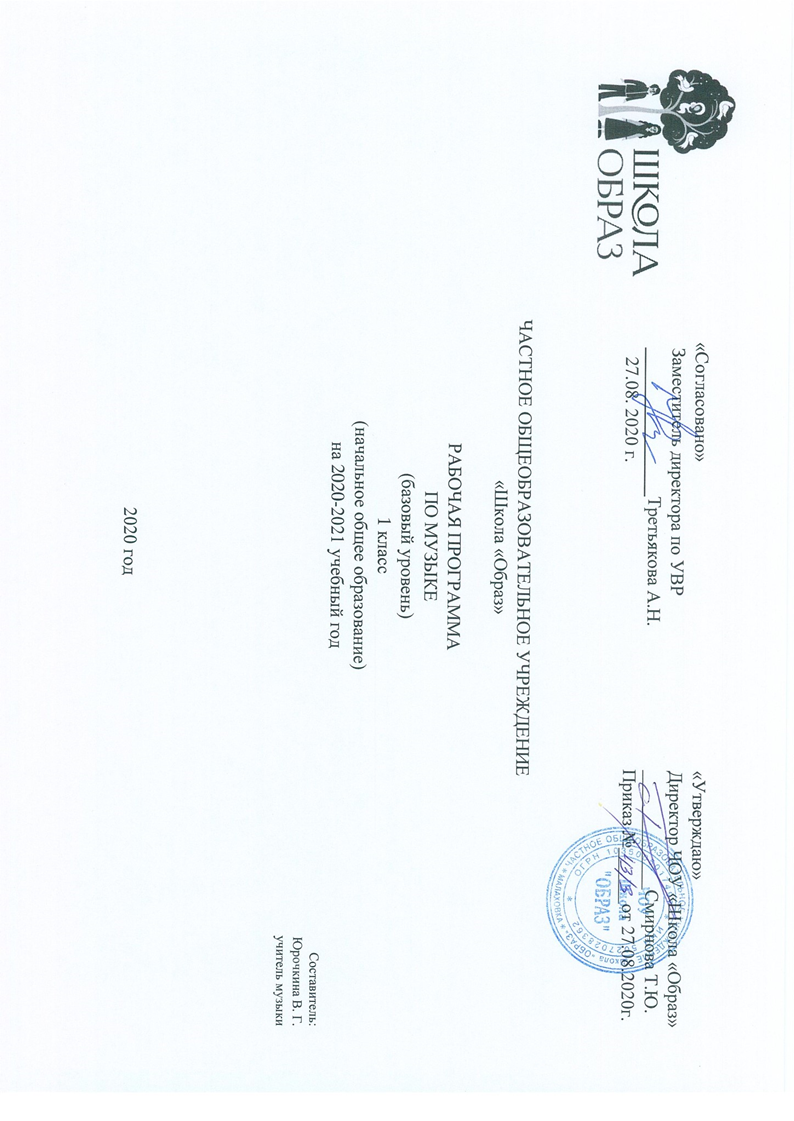 Рабочая программа по музыке  разработана на основе авторской Г.П. Сергеевой, Е.Д. Критской, Т.С. Шмагиной и ориентирована на работу по УМК  «Перспектива». (Критская Е.Д. Музыка:1 класс (Текст): учебник для общеобразовательных учреждений / Е.Д.Критская, Г.П.Сергеева, Т.С. Шмагина. – М. : Просвещение, 2017.) 1.Планируемые результаты изучения учебного предметаПредметные: Обучающиеся научатся: формировать  представления о роли музыки в жизни человека, в его духовнонравственном развитии. формировать общее  представление о музыкальной картине мира; 3)основным закономерностям  музыкального искусства на примере изучаемых музыкальных произведений; формировать основы музыкальной культуры, в том числе на материале музыкальной культуры родного края, развитие художественного вкуса и интереса к музыкальному искусству и музыкальной деятельности; воспринимать музыку и выражать свое отношение к музыкальным произведениям; обучающиеся получат возможность научиться: 1) эмоционально и осознанно относиться к музыке различных направлений: фольклору, музыке религиозной традиции, классической и современной; понимать содержание, интонационно-образный смысл произведений разных жанров и стилей; 2)воплощать музыкальные образы при создании театрализованных и музыкальнопластических композиций, исполнении вокально-хоровых произведений, в импровизациях Метапредметные: познавательные Обучающиеся научатся:  1) находить и извлекать информацию в различном контексте; объяснять и описывать явления на основе полученной информации; анализировать и интегрировать полученную информацию; формулировать проблему, интерпретировать и оценивать её; делать выводы; строить прогнозы; предлагать пути решения. 2) формулировать и удерживать учебную задачу. 3) находить  средства  осуществления учебных задач в разных формах и видах музыкальной деятельности; 4)осваивать  способы  решения проблем творческого и поискового характера в процессе восприятия, исполнения, оценки музыкальных сочинений; 5) научатся планировать, контролировать и оценивать учебные действия в соответствии с поставленной задачей и условием ее реализации в процессе познания содержания музыкальных образов.  обучающиеся получат возможность научиться: 1)овладевать логическими действиями сравнения, обобщения, установления аналогий в процессе интонационно-образного и жанрового, стилевого анализа музыкальных сочинений и других видов музыкально-творческой деятельности; 2)осознанному  построению  речевого высказывания о содержании, характере, особенностях языка музыкальных произведений разных эпох, творческих направлений регулятивные обучающиеся научатся: 1) овладевать способностями принимать и сохранять цели и задачи учебной деятельности; 2)освоение способов решения проблем творческого и поискового характера в процессе восприятия, исполнения, оценки музыкальных сочинений; 3)формировать умение планировать, контролировать и оценивать учебные действия в соответствии с поставленной задачей и условием ее реализации в процессе познания содержания музыкальных образов; определять наиболее эффективные способы достижения результата в исполнительской и творческой деятельности; обучающиеся получат возможность научиться: определять наиболее эффективные способы достижения результата в исполнительской и творческой деятельности. освоить начальные формы познавательной и личностной рефлексии;– приобретение умения осознанного построения речевого высказывания о содержании, характере, особенностях языка музыкальных произведений разных эпох, творческих направлений в соответствии с задачами коммуникации; овладению логическими действиями сравнения, анализа, синтеза, обобщения, установления аналогий в процессе интонационно-образного и жанрового, стилевого анализа музыкальных сочинений и других видов музыкально-творческой деятельности. . коммуникативные обучающиеся научатся: 1)умение организовывать учебное сотрудничество и совместную деятельность. 2)находить общее решение и разрешать конфликты на основе согласования позиций и учета интересов. 3)формулировать, аргументировать и отстаивать свое мнение. 4) продуктивно  сотрудничать (общение, взаимодействие) со сверстниками при решении различных музыкально-творческих задач на уроках музыки, во внеурочной и внешкольной музыкально-эстетической деятельности; 5)позитивно оценивать музыкально-творческие возможностей сверстников.  6)договариваться о распределении функций и ролей в совместной деятельности.  7)обращаться за помощью, формулировать свои затруднения; принимать участие в групповом музицировании. Личностные: отражаются в индивидуальных качественных свойствах учащихся, которые они должны приобрести в процессе освоения учебного предмета «Музыка» в 1 классе. у обучающихся будут сформированы: 1) ответственное отношение к учению; 2)чувство гордости за свою Родину, российский народ и историю России, осознание своей этнической и национальной принадлежности на  основе изучения лучших образцов фольклора, шедевров музыкального наследия русских композиторов, музыки Русской православной церкви, различных направлений современного музыкального искусства России;  3) целостный, социально ориентированный взгляд на мир в его органичном единстве и разнообразии природы, культур, народов на основе сопоставления произведений русской музыки и музыки других стран.  4)умение наблюдать за разнообразными явлениями жизни и искусства в учебной и внеурочной деятельности, их понимание и оценка – умение ориентироваться в культурном многообразии окружающей действительности, участие в музыкальной жизни класса, школы, города и др.;  5)  мотивы  учебной деятельности и личностного смысла учения; овладение навыками сотрудничества с учителем и сверстниками; обучающиеся получат возможность для формирования: 1) первоначальных представлений о культуре других народов, уважительное отношение к ней. 2)музыкально-эстетических  чувств, проявляющиеся  в эмоционально-ценностном отношении к искусству, понимании его функций в жизни человека и общества. 3) функциональной грамотности, предполагающей умение формулировать и объяснять собственную позицию в конкретных ситуациях общественной жизни на основе полученных знаний с позиции норм морали и общечеловеческих ценностей, прав и обязанностей гражданина. 2.Содержание учебного материалаМузыка вокруг нас Истоки возникновения музыки, образная природа музыкального искусства. Творчество народов России. Народные музыкальные игры. Сочинения отечественных композиторов о Родине, о дружбе, о школе. Панорама музыкальной жизни родного края и музыкальные традиции, придающие самобытность его музыкальной культуре. Основные отличия народной и профессиональной музыки как музыки безымянного автора, хранящейся в коллективной памяти народа, и музыки, созданной композиторами. Музыка и ты Музыка как средство общения между людьми. Музыкальный фольклор как особая форма самовыражения. Различные виды музыки: вокальная, инструментальная; сольная, хоровая, оркестровая. Связь народного пения с родной речью. Песня, танец и марш как три основные области музыкального искусства, неразрывно связанные с жизнью человека. Способность музыки в образной форме передать настроения, чувства, характер человека, его отношение к природе, к жизни.    3.Календарно-тематическое планирование   Рассмотрено на МО начальной школыПротокол №1 от 27.08.2020 г.Руководитель МО____________ Третьякова А.Н.№ Содержание Количество часов 1. Музыка вокруг нас. 16 2. Музыка и ты. 17 №№ Тема урока  	Дата Дата Примечание  	план факт Музыка вокруг нас. 16часов Музыка вокруг нас. 16часов 1 «И муза вечная со мной!» 2 «Хоровод муз». 3 «Повсюду музыка слышна». 4 «Душа музыки – мелодия». 5 «Музыка осени». 6 «Сочини мелодию». 7 «Азбука, азбука каждому нужна…». 8 «Азбука, азбука каждому нужна…». 9 «Музыкальные инструменты». 10 «Музыкальные инструменты». 11 «Музыкальные инструменты».  «Звучащие картины». 12 «Музыкальные инструменты».  «Звучащие картины». 13 «Разыграй песню». 14 «Добрый праздник среди зимы». 15 «Пришло Рождество, начинается торжество». 16 «Родной обычай старины». Музыка и ты. 17 часов  Музыка и ты. 17 часов  17 «Край, в котором ты живѐшь». 18 «Поэт, художник, композитор». 19 «Музыка утра». 20 «Музыка вечера». 21 «Музыкальные портреты». 22 «Разыграй сказку». 23 «У каждого свой музыкальный инструмент». 24 «Музы не молчали». 25 «Музыкальные инструменты». 26 «Мамин праздник». 27 «Звучащие картины». 28 «Музыка в цирке». 29 «Дом, который звучит». 30 «Опера-сказка». 31 «Ничего на свете лучше нету…». 32 «Музыка в жизни ребѐнка». 33 «Музыка в жизни ребѐнка». 